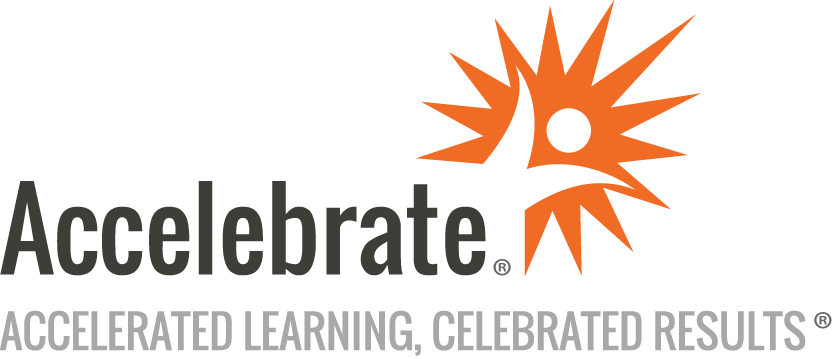 Python SecurityCourse Number: SEC-132
Duration: 3 daysOverviewThis Python Security training class teaches attendees how to develop secure Python applications. Participants learn how to identify vulnerabilities and code with Python security best practices in mind to mitigate threats.Note: To ensure ample one-on-one engagement with the instructor, this class is capped at 12 people, overriding Accelebrate’s default cap of 15.PrerequisitesAll Python Security training students must have general Python development experience.MaterialsAll attendees receive comprehensive courseware.Software Needed on Each Student PCAttendees will not need to install any software on their computer for this class. The class will be conducted in a remote environment that Accelebrate will provide; students will only need a local computer with a web browser and a stable Internet connection. Any recent version of Microsoft Edge, Mozilla Firefox, or Google Chrome will be fine.ObjectivesUnderstand essential cyber security conceptsWork with input validation approaches and principlesIdentify vulnerabilities and their consequencesIncorporate security best practices in PythonManage vulnerabilities in third-party componentsUnderstand how cryptography supports securityUse cryptographic APIs correctly in PythonOutlineIntroductionCyber Security Basics What is security?Threat and riskCyber security threat types – the CIA triadCyber security threat types – the STRIDE modelConsequences of insecure softwareInput Validation Input validation principlesDenylists and allowlistsWhat to validate – the attack surfaceWhere to validate – defense in depthWhen to validate – validation vs transformationsValidation with regexRegular expression denial of service (ReDoS)ReDoS in PythonDealing with ReDoSInjection Injection principlesInjection attacksSQL injectionSQL injection best practicesCode injectionInteger handling problems Representing signed numbersInteger visualizationIntegers in PythonInteger overflowInteger overflows in ctypes and numpyOther numeric problemsFiles and streams Path traversalPath traversal-related examplesAdditional challenges in WindowsVirtual resourcesPath traversal best practicesPath canonicalizationFormat string issuesUnsafe native code Native code dependenceLab – Unsafe native codeBest practices for dealing with native codeSecurity Features Authentication Authentication basicsMulti-factor authenticationTime-based One Time Passwords (TOTP)Authentication weaknessesPassword managementOutbound password managementInformation exposure Exposure through extracted data and aggregationCase study – Strava data exposureSystem information leakagePlatform security Python platform securityUsing Vulnerable Components Assessing the environmentHardeningMalicious packages in PythonCase study – The British Airways data breachVulnerability management Patch managementVulnerability databasesDevOps, the build process, and CI/CDDependency checking in PythonDetecting vulnerable componentsCryptography for Developers Cryptography basicsCryptography in PythonElementary algorithms Random number generationHashingConfidentiality protection Symmetric encryptionAsymmetric encryptionCombining symmetric and asymmetric algorithmsKey exchange and agreementMessage Authentication Code (MAC)Digital signatureCertificatesCommon Software Security Weaknesses Time and state Race conditionsErrorsConclusion Secure coding principles Principles of robust programming by Matt BishopSecure design principles of Saltzer and SchroederAnd now what? Software security sources and further readingPython resources